Anexo 8 –TFM. Autorización a Biblioteca Curso _____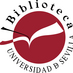 Doy mi autorización a la Biblioteca General de la Universidad de Sevilla para que mi Trabajo Fin de Máster cuyo título es:...............................................................................................................................................................................................................................................................................................................................................................................sea consultado según las modalidades abajo indicadas (marque con una x las opciones elegidas):Préstamo interbibliotecarioReproducción parcialReproducción totalOtros términos: tipo de usuarios, autorización previa, etc.No autorizo ningún tipo de consultaSevilla, a .......de..............................de ......Firmado el/la estudiante:V.B. de tutor o tutora